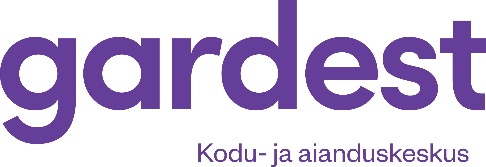 E-POE TAGANEMISVORM			Kuupäev:       Palun täitke ja tagastage käesolev vorm aadressile e-pood@gardest.ee, kui soovite oma tellimusest osaliselt või täielikult taganeda.KELLELE:  OÜ Gardest, Roheline 14, Tartu 61410KELLELT (nimi, aadress, kontakttelefon):      Käesolevaga taganen tellimusest nr       mille sisuks on järgnev:Tellimuse esitamise kuupäev:      Tellimuse kättesaamise kuupäev:      Palun kanda tellimuse eest tasutud summa (nimi)       arveldusarvele.Arveldusarve IBAN:       